Circle calculationsSet up a spreadsheet to calculate the perimeter and area of a circle and a sector.Start as follows below. You can insert the shapes and you can use Number on the homepage to set the number of decimal places that would be reasonable.From the Homepage you can insert shapes for the headings.As parts of your formulae use =pi(), which gives an accurate approximation to the value of π.Your completed spreadsheet should agree with the values in the table.Excel learningFormulae involving π, squares and square rootsInserting shapes into a spreadsheetABCDEFGH1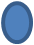 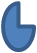 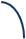 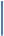 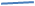 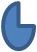 23Radius (cm)Circumference (cm)Area (cm2)sector angle(◦)arc Length straight sidesSector perimeterSector area (cm2)45.031.478.5907.810.017.819.6Calculate values to fill in the table.Experiment with different values of the radius of a circle to check your answersRadius of circleCircumferenceAreaCalculate values to fill in the table.Experiment with different values of the radius of a circle to check your answers10.0 cmCalculate values to fill in the table.Experiment with different values of the radius of a circle to check your answers50.0 cmCalculate values to fill in the table.Experiment with different values of the radius of a circle to check your answers50.0 cm2Calculate values to fill in the table.Use your spreadsheet to check your answersRadius of sectorAnglePerimeterAreaCalculate values to fill in the table.Use your spreadsheet to check your answers10.0 cm90◦Calculate values to fill in the table.Use your spreadsheet to check your answers10.0 cm180◦Calculate values to fill in the table.Use your spreadsheet to check your answers180◦120 cm2Calculate values to fill in the table.Use your spreadsheet to check your answers120◦40 cm2Calculate values to fill in the table.Use your spreadsheet to check your answers120◦100 cm